Z.org KU Leuven zoekt voor zijn Universitair Psychiatrisch Centrum KU Leuven, campus Kortenberg een:Verantwoordelijke Restaurant 100% voor alle activiteiten op campus Kortenberg.Functieomschrijving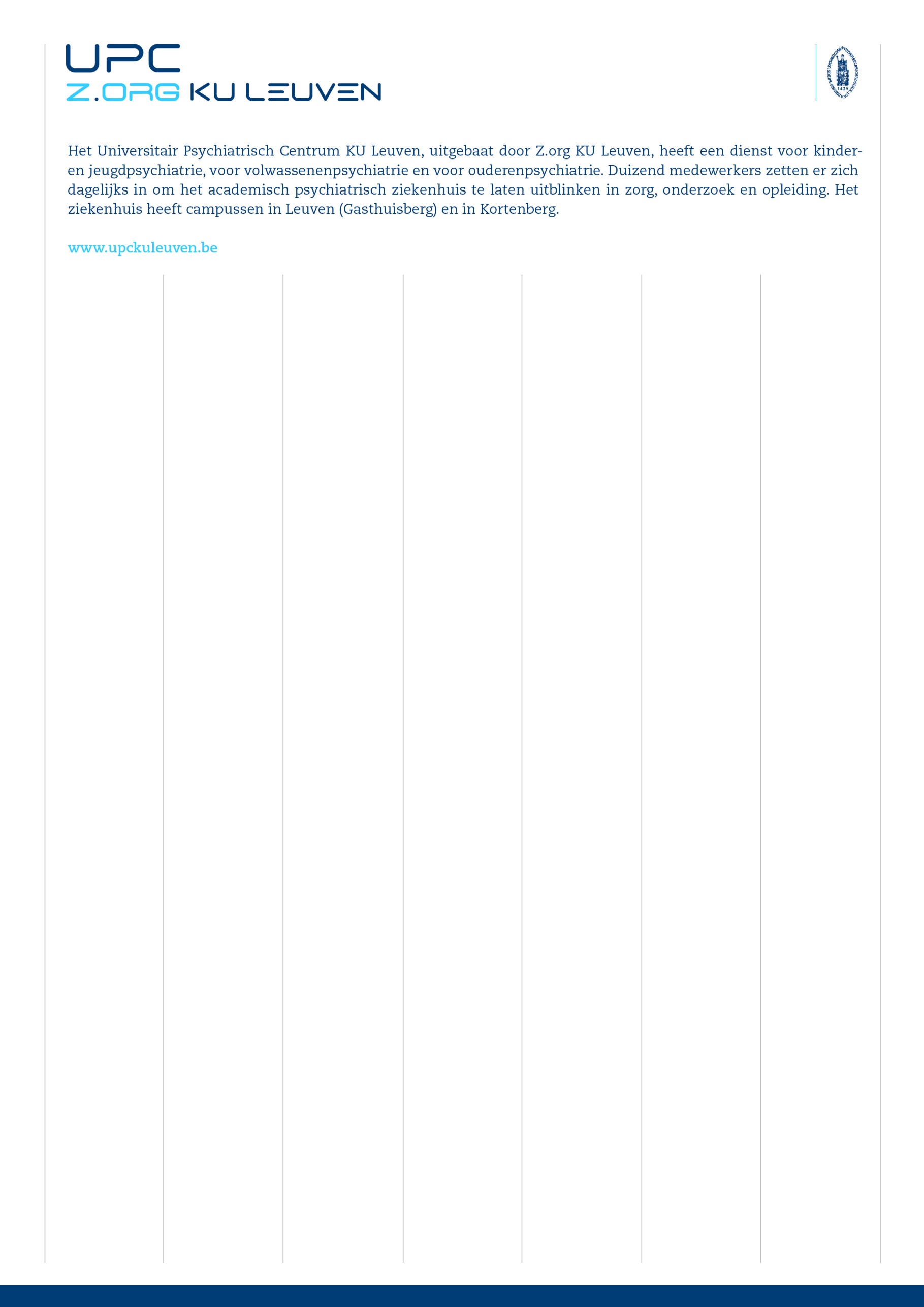 Je bent verantwoordelijk voor de begeleiding van alle cateringactiviteiten op de campus: het bedrijfsrestaurant,
 coffeebreaks, omkadering van vergaderingen, worklunches, etc…Je bent verantwoordelijk voor het beheer van het cateringmateriaalJe waakt over de correcte toepassing van alle wettelijke normering en hygiënische voorschriften inzake HACCP
 in nauwe samenwerking met de productieverantwoordelijkeJe bent de partner van de verantwoordelijke van de technische dienst en de dienst aankoop wanneer er
 herstellingen of bestellingen wenselijk zijn in functie van een vlotte organisatie van de catering of het
 bedrijfsrestaurantAlgemeen doelJe bent de ‘on the floor’ verantwoordelijke voor de correcte uitvoering van alle taken die verband houden met event catering en restaurant- / zaalactiviteitenJe stuurt de praktische werking van het onthaalJe rapporteert aan de hotelmanager, werkt nauw samen met de productieverantwoordelijke (chef-kok) en stuurt een 20-tal personen aanActiviteiten en TakenJe helpt de cateringprocedures uit te schrijven en begeleidt in de praktijk de operationele toepassing ervanJe ondersteunt jouw medewerkers door dagelijkse coaching en biedt kwalitatieve opleidingen aanJe bent verantwoordelijk voor de dagelijkse uurroosterplanning voor de medewerkers van het bedrijfsrestaurant  en het onthaal Je vervult de nodige administratieve taken die voortvloeien uit jouw opdrachtProfiel Je bent nauwkeurig en punctueelJe hebt recent een hotelmanagement opleiding achter de rug Je hebt ervaring, eventueel door stages, in een leidinggevende catering- en onthaalfunctie in een hotelcontextJe staat te springen om alle opgedane en recente ervaringen te verzoenen in je nieuwe -misschien eerste- onthaalfunctieJe bent een gedreven peoplemanager, houdt van mensen en steekt graag de handen uit de mouwen om in nood op de werkvloer mee te helpenJe lost indien nodig problemen zelfstandig op en geeft op een correcte manier feedback aan je leidinggevendeJe hebt zin voor verantwoordelijkheidJe bent zeer communicatief in het Nederlands, kennis van de Franse taal is gewenstJe bezit basiskennis van cateringmanagementJe kan vlot werken met Word en ExcelJe kan jezelf de specifieke informaticatoepassingen snel eigen makenJe bent inspirerend en dynamisch en weet de medewerkers te motiverenAanbodje werkt in een boeiende en dynamische werkomgeving waar zorgkwaliteit en vernieuwing centraal staanje krijgt de kans om je kennis en competenties te ontwikkelen en uit te dragenje werkt in een team waarin menselijke contacten en professionaliteit hand in hand gaanje werkt op campus KortenbergInteresse?  Richt je motivatiebrief ter attentie van Dhr. Hein Demyttenaere met vermelding van referentienummer 2019-018.Voor meer informatie over deze vacature, neem contact op met Dhr. Hein Demyttenaere, via 0032 2 758 06 21 of met hein.demyttenaere@upckuleuven.be. Je kan solliciteren tot en met 15 april 2019.